ЗАХИРАЛРАСПОРЯЖЕНИЕ № 14от «22»  февраля 2021 года.  «Об  организации мероприятий по обеспечению Пожарной безопасности в лесах, на землях сельхозназначения и иных категорий земель на территории МО СП «Аргада» в 2022 году» Во исполнение Закона РБ от 26.01.2019 года № 98 «О защите населения и территории РБ от чрезвычайных ситуаций и техногенного характера», в целях подготовки к пожароопасному сезону 2022 года, предотвращения лесных пожаров и обеспечения эффективной борьбы с ними, подготовки населённых пунктов к пожароопасному сезону распоряжаюсь:В соответствии с разделом ХХ Правил противопожарного режима в Российской Федерации утвержденных Постановлением Правительства Российской Федерации от 25.04.12 года № 390 «О противопожарном режиме» утвердить Паспорт населенных пунктов подверженных угрозе лесных пожаров.Уточнить и откорректировать реестры собственников земель прилегающих к лесу, провести рабочие совещания с собственниками по обеспечению пожарной безопасности и недопущению перехода возгораний на лесные массивы.В течении всего пожароопасного периода 2022 года обеспечить Постановление Правительства Российской Федерации от 18.08.2016 года № 807.По мере схода снежного покрова и оттаивания почвы обновить и очистить от горючего мусора имеющиеся минерализованные противопожарные полосы вокруг населенного пункта, и земель сельхозназначения.Принять меры по устройству источников наружного противопожарного водоснабжения, провести ревизию и ремонт имеющихся источников наружного противопожарного водоснабжения.Оснастить территории общего пользования первичными средствами пожаротушения и противопожарным инвентарем.Обеспечить регулярное проведение предупредительно-профилактической работы с населением по противопожарной тематике.С началом пожароопасного периода ограничить въезды в лесные массивы (установление барьеров, заграждений и иных средств принудительного ограничения въезда).Утвердить:План мероприятий по обеспечению пожарной безопасности в лесах, на землях сельхозназначения, иных категорий земель (Приложение № 1);Схему оповещения в случае возникновения крупного лесного пожара (Приложение № 2);План эвакуации населения при угрозе и при возникновении чрезвычайных ситуаций обусловленных лесными пожарами (Приложение № 3);Обеспечить устойчивую телефонную связь, работу систем оповещения людей в случае возникновения пожара, системами противопожарного водоснабжения, первичными средствами пожаротушения;В соответствии с п. 218 Постановления Правительства РФ от 25.04.2012 года № 390 «О противопожарном режиме» запрещается выжигание сухой травянистой растительности, стерни, пожнивных остатков, разведение костров на сельскохозяйственных угодьях землепользователями и землевладельцами всех форм собственности;В случае возникновения пожара докладывать немедленно в ЕДДС МО «Курумканский район» по телефонам 41-3-30 и 010;До 15.04.2022 года организовать по селу подворный обход с участием работников администрации и инициативных групп поселения с целью доведения до каждого жителя требований правил пожарной безопасности в лесах;УУП полиции Отделения МВД России по Курумканскому району Ухилонову С.Ю. провести работы по профилактике преступлений связанных с лесными пожарами и выявление лиц, совершивших умышленные поджоги и лиц совершивших поджоги по неосторожности;Директору МБОУ «Аргадинская СОШ» Раднаеву Э.Ц. в школе активизировать работу школьных лесничеств и до 20.04.2021 года провести инструктаж- беседу среди школьников по правилам соблюдения пожарной безопасности в лесах.Специалистам администрации обеспечить проведение широкой информационной пропаганды, направленной  на формирование бережного отношения населения к лесу.  Контроль за исполнением настоящего распоряжения оставляю за собой             Глава МО сельское поселение «Аргада»                              Б.Б. Дондупов                                                                                       Приложение №1УтвержденоРаспоряжением № ___от ___.02.2022 годаПланмероприятий по обеспечению пожарной безопасности в лесах, на землях сельхозназначения, иных категорий земель на территории МО СП «Аргада» в 2022 году Приложение № 4к Распоряжению №___от ___.02.2022 годаПланэвакуации населения при угрозе и возникновении чрезвычайных ситуацийобусловленных лесными пожарамиЗАХИРАЛРАСПОРЯЖЕНИЕ № от «   »  февраля 2021 года. «Об организации мероприятий по обеспечению  пожарной безопасности в лесах, на землях  сельскохозяйственного назначения и иных категорий земель на территории СП «Аргада» в 2022 г.»   Во исполнение Закона Республики Бурятия  от 26.01.1999 года №98 «О защите населения и территории Республики Бурятия от чрезвычайных ситуаций природного и техногенного характера» в  целях подготовки к пожароопасному периоду 2021, предотвращения лесных пожаров и обеспечения эффективной борьбы с ними:Утвердить план основных мероприятий по обеспечению пожарной безопасности в лесах, на землях сельскохозяйственного, иных категорий земель на территории СП «Аргада» (приложение №1).  2. Утвердить схему оповещения в случае возникновения крупного лесного пожара (приложение № 2).4. В случае возникновения пожара для организованного выезда на место тушения выделить автомашину администрации сельского поселения Мицубиси Паджеро  гос. номером К 099 МА  первичные средства пожаротушения (2 лопаты, 2 топора, 3 РЛО). Местом сбора определить здание Дома культуры  сельского поселения  «Аргада».   5. УУП  Цыренову Д.Д., депутатам СП:- обеспечить на период высокой пожарной безопасности запрещение въезда в леса транспортных средств и посещение лесов населением;-   еженедельно информировать администрацию о состоянии пожарной ситуации;- организовать подворный обход с участием депутатов сельского поселения с целью доведения до каждого жителя требования правил пожарной безопасности в лесах.  6. Запретить проведение палов (отжигов) на сельскохозяйственных угодьях землепользователями и землевладельцами всех форм собственности после начала пожароопасного сезона.  7. Всем организациям и хозяйствам, действующих на территории сельского поселения «Аргада»  принять меры по очистке лесных массивов прилегающих к населенным пунктам от мусора. 8. Директору Аргадинской СОШ Раднаеву Э.Ц.:- активизировать работу школьных лесничеств, провести инструктажи, беседы среди школьников по правилам соблюдения пожарной безопасности в лесах.  9. Специалистам администрации: на период высокой пожарной безопасности организовать и утвердить график круглосуточного дежурства/ приложение №3   10.  Настоящее распоряжение вступает в силу со дня его подписания.  11.  Контроль над исполнением данного распоряжения оставляю за собой. Глава МО сельское поселение «Аргада»                                Дондупов Б.Б.Приложение №1к распоряжению № ___от ___.02.2022 годаПриложение №   2к распоряжению №14от 22.02.2022 годаСхема оповещения в случае возникновения крупного лесного пожара в СП «Аргада»Приложение № 3к распоряжению № 14от 22.02.2022 годаГрафик дежурства в период пожарной безопасности______________________ 2022г.Приложение № 4к распоряжению № от   .02.2022 годаПлан  эвакуации населения при угрозе и возникновении ЧС, обусловленных лесными пожарамиБУРЯАД РЕСПУБЛИКЫН ХУРУМХААНАЙ АЙМАГАЙ АРГАТА ТОСХОНОЙ МУНИЦИПАЛЬНА БАЙГУУЛАМЖЫН ЗАХИРГААН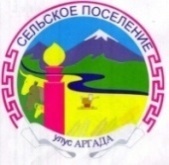 АДМИНИСТРАЦИЯ МУНИЦИПАЛЬНОГО ОБРАЗОВАНИЯ СЕЛЬСКОЕ ПОСЕЛЕНИЕ «АРГАДА»КУРУМКАНСКОГО РАЙОНА РЕСПУБЛИКИ БУРЯТИЯ671634, Республика Бурятия, с. Аргада, ул. Хышиктуева, 8,тел./ факс. (8-30149) 93-620, е -mail: admargada@yandex.ru№Наименования мероприятийСрок исполненияОтветственные исполнители  1Утвердить паспорт населенного пункта подверженных угрозе перехода лесных пожаровдо 19.03.2022 годаАдминистрация сельского поселения  2Составить перечень (реестр) собственников земель, прилегающих к лесу, собственников земель сельскохозяйственного назначения и иных юридических лиц и граждандо 21.03.2022 годаАдминистрация сельского поселения  3Провести рабочие совещание с собственниками земель прилегающих к лесу по обеспечению пожарной безопасности и недопущению перехода возгораний на лесные массивыдо 05.04.2022 годаАдминистрация сельского поселения  4Очистить территорию, прилегающую к лесу, от сухой травянистой растительности, пожнивных остатков, валежника, порубочных остатков, мусора и других горючих материалов на полосе не менее 10 метров от леса либо отделение леса противопожарной минерализованной полосой не менее 0,5 метра или иным противопожарным барьеромпо мере схода снежного покрова и оттаивания почвыАдминистрация сельского поселения собственники земель прилегающих к лесу  5 Произвести очистку имеющихся противопожарных разрывов и минерализованных полос от мусора и горючих материаловпо мере схода снежного покроваАдминистрация сельского поселения  6Обновить имеющиеся минерализованные противопожарные полосыпо мере оттаивания почвыАдминистрация сельского поселения  7Принять меры по приведению объектов наружного противопожарного водоснабжения в исправное состояние. Обеспечить свободные подъезды, проезды к строениям и источникам наружного противопожарного водоснабжения До начала пожароопасного периодаАдминистрация сельского поселения8Проведение классных часов по правилам пожарной безопасности в быту и в лесуЕжеквартальноМБОУ«Аргадинская СОШ»9Вакцинация против клещевого энцефалитаВ течение годаАдминистрация,  учреждения 10Обновление и установка шлагбаумов и аншлаговВ течение пожароопасного периодаАдминистрация. Лесничество11Запрет на проведение отжигов (палов) на сельскохозяйственных угодьяхВ течение пожароопасного периодаАдминистрация12Обеспечить в период высокой пожарной опасности  запрещение пребывания граждан в лесах, въезд в них транспортных средств, а также проведения определенных видов работ на определенных лесных участкахПри наступлении 4 и 5 классов пожарной опасностиАдминистрация. Лесничество13По действующим пожарам передавать информацию в ЕДДС администрации МО «Курумканский район»При возникновении вплоть до его ликвидацииАдминистрация сельского поселения14Разработать и утвердить График патрулирования патрульных, патрульно-маневренных групп.В течение пожароопасного периодаАдминистрация сельского поселенияМероприятияДатаИсполнитель1.В соответствии с ст.14 п.8 п.9 , 131-ФЗ Участие в предупреждении и ликвидации последствий чрезвычайных ситуаций в границах поселения; обеспечения первичных мер пожарной безопасностиПри возникновении чрезвычайных ситуации. ПостоянноАдминистрация сельского поселения2.Содержать в постоянной готовности корпуса МБОУ «Аргадинская СОШ» для размещения эвакуированных гражданПостоянноДиректор Раднаев Э.Ц.3.Содержать в постоянной готовности здание спортивного зала для складирования и хранения материальных и культурных ценностейПостоянноАдминистрация сельского поселения4.Прием и размещение эвакуированных гражданПри объявлении эвакуацииНачальник эвакопункта корпуса МБОУ «Аргадинская СОШ»5 Обеспечение водой, пищей, постельными принадлежностямиПри объявлении эвакуацииНачальник эвакопункта корпуса МБОУ «Аргадинская СОШ»Оказания медицинской помощи.При объявлении эвакуацииАргадинская Врачебная амбулаторияБУРЯАД РЕСПУБЛИКЫН ХУРУМХААНАЙ АЙМАГАЙ АРГАТА ТОСХОНОЙ МУНИЦИПАЛЬНА БАЙГУУЛАМЖЫН ЗАХИРГААНАДМИНИСТРАЦИЯ МУНИЦИПАЛЬНОГО ОБРАЗОВАНИЯ СЕЛЬСКОЕ ПОСЕЛЕНИЕ «АРГАДА»КУРУМКАНСКОГО РАЙОНА РЕСПУБЛИКИ БУРЯТИЯ671634, Республика Бурятия, с. Аргада, ул. Хышиктуева, 8,тел./ факс. (8-30149) 93-620, е -mail: admargada@yandex.ru№ п/пНаименование мероприятийСроки исполненияОтветственные исполнители1.Запретить  собственникам, арендаторам сенокосных участков выжигание сухой травывесеннее – летний периодАдминистрация сельского поселения2.Обеспечить привлечение сил средств ДПК и аварийно-спасательных формирований в случае угрозы или возникновения чрезвычайных ситуаций, обусловленных лесными пожарами на территории сельского поселения, в 5-ти километровой зоне при угрозе селув течение пожароопасного периодаДПК, администрация сельского поселения,Участковый инспектор полиции3.Обеспечить в период высокой пожарной опасности запрещение пребывания граждан в лесах, въезд в них транспортных средств, а также проведение определённых видов работ на определённых лесных участковпри наступлении пожарной опасностиАдминистрация сельского поселения, участковый инспектор4.Обеспечить систематическое информирование населения об угрозе возникновения возможных чрезвычайных ситуаций, обусловленных лесными пожарамиВ течении пожароопасного периодаДПД, администрация сельского поселения,участковый уполномоченный  инспектор полиции5.Разработать схему оповещения в случае возникновения крупного лесного пожараДо начала пожароопасного периодаАдминистрация сельского поселения6.Провести проверки существующих источников наружного противопожарного водоснабжения, привести в исправное состояние (пожарные водоемы, водонапорные башни)До 20.04.2021 годаАдминистрация сельского поселения7.В случае возникновения пожара докладывать в ЕДДС по телефону 41-3-30немедленноАдминистрация сельского поселенияГлава сельского поселенияДондупов  Батор Батомунхоевич 93-6-20, 89243999694Начальник ДПДЦыренов Д.Д. УУП      Цыремпилова Ц.Д.ЕДДСиГО и ЧС районаАдминистрацияСпециалистыГалсанова Н.Г.Цыремпилова Ц.Д.Руководителям организаций и учреждений, находящихся на территории поселения, НаселениюКурумканский лесхозВерхне-Баргузинский лесхоз№ п/пФИО ответственного дежурногоДата и времяМесто дежурстваОперативные телефоны1Цыренов Д.Д.Администрация93-6-208924 394 04-522Галсанова Н.Г.Администрация93-6-208924 397 90-513Цыремпилова Ц.Д.Администрация93-6-208924 650 27-804Раднаева Д.М., зав.ДКАдминистрация93-6-208983 457 70-755Дондупов Б.Б.Администрация93-6-208924 399 96-94МероприятияДатаИсполнительВ соответствии со ст. 14 п.8, п.9, 131 -ФЗ Участие в предупреждении и ликвидации последствий ЧС в границах СП «Аргада»; обеспечения первичных мер пожарной безопасности  При возникновении ЧСПостоянноАдминистрация СП «Аргада»2.Содержать в постоянной готовности корпусав МБОУ «Аргадинская СОШ» для размещения эвакуированных граждан  ПостоянноПостоянноДиректор МБОУ «Аргадинская СОШ» Раднаев Э.Ц.Постоянно Содержать в постоянной готовности здание спортивного зала для складирования и хранения материальных и культурных ценностей.ПостоянноАдминистрация СП «Аргада»Прием и размещение эвакуированных граждан При объявлении эвакуации Директор МБОУ «Аргадинская СОШ» Раднаев Э.Ц., начальник эвакуационного пункта  5. Обеспечение  водой, пищей, постельными принадлежностями При объявлении эвакуацииначальник эвакуационного пункта, директор МБОУ «Аргадинская СОШ»  Раднаев Э.Ц.Оказание  медицинской помощи При объявлении эвакуацииАргадинская врачебная амбулатория 